KEMENTERIAN PENDIDIKAN DAN KEBUDAYAAN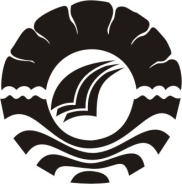 UNIVERSITAS NEGERI MAKASSAR FAKULTAS ILMU PENDIDIKANPROGRAM STUDI PENDIDIKAN GURU PENDIDIKAN ANAK USIA DINIAlamat :  Kampus FIP UNM Tamalate I Tidung Makassar Telepon :  884457 Fax. (0411) 883076 PERSETUJUAN PEMBIMBINGSkripsi dengan judul : Meningkatkan kemampuan mengenal konsep bilangan anak melalui bermain kartu angka di Taman Kanak-kanak Bhayangkari Panaikang Makassar.Atas nama :Nama		: MulianaNim		: 074 904 012Kelas		: RegulerJurusan	: Pendidikan Guru Pendidikan Anak Usia DiniSetelah diperiksa dan diujikan, telah memenuhi syarat untuk memperoleh gelar sarjana pendidikan (S.Pd) pada Program Studi Pendidikan Guru Pendidikan Anak Usia Dini Fakultas Ilmu Pendidikan Universitas Negeri Makassar.                                                                                            Makassar, 6 July  2012Disetujui olehKomisi Pembimbing Pembimbing I					                 Pembimbing IIDra. Kartini Marzuki M. Si                                            Suardi S. Pd M. Pd                                                NIP.19690322 199403 2 003                                       NIP.19740501 200501 1 003 Mengetahui,Ketua Prodi Pendidikan Guru Pendidikan Anak usia DiniDra. Sri Sofiani, M. PdNip. 19530202 198010 2001KEMENTERIAN PENDIDIKAN DAN KEBUDAYAANUNIVERSITAS NEGERI MAKASSAR FAKULTAS ILMU PENDIDIKANPROGRAM STUDI PENDIDIKAN GURU PENDIDIKAN ANAK USIA DINIAlamat :  Kampus FIP UNM Tamalate I Tidung Makassar Telepon :  884457 Fax. (0411) 883076 PENGESAHAN UJIAN SKRIPSI	Skripsi diterima oleh Panitia Ujian Skripsi Fakultas Ilmu Pendidikan Universitas Negeri Makassar dengan SK Dekan No. 4732/UN36.4/PP/2012, Tanggal 26 Juni 2012 untuk memenuhi sebagian pensyaratan memperoleh gelar Sarjana Pendidikan pada Program Pendidikan Studi Pendidikan Guru Pendidikan Anak Usia Dini (PG_PAUD) pada hari Minggu Tanggal 1 Juli 2012.Disahkan oleh :Dekan Fakultas Ilmu PendidikanProf. Dr. Ismail Tolla, M. PdNip. 195312230 198003 1 005Panitia Ujian :Ketua		: Prof. Dr. Ismail Tolla, M. Pd	(………………………..)Sekretaris 	: Dra. Sri Sofiani, M.Pd		(………………………..)Pembimbing I	: Dra. Kartini Marzuki, M.Si		(………………………..)Pembimbing II	: Suardi, S.Pd, M. Pd			(………………………..)Penguji I		: Rusmayadi, S.Pd, M. Pd		(………………………..)Penguji II		: Dra. St Habibah, M. Si		(………………………..)